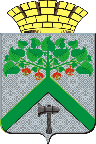 Финансовое управление АДМИНИСТРАЦИИВерхнесалдинскоГО городскоГО округАПРИКАЗот 12 декабря 2023 г.						                                          № 122г. Верхняя СалдаО перечне и кодах целевых статей расходов, относящихся к бюджету Верхнесалдинского городского округаНа основании пункта 4 статьи 21 Бюджетного кодекса Российской Федерации, пункта 8 Порядка применения бюджетной классификации Российской Федерации в части, относящейся к бюджету Верхнесалдинского городского округа, утвержденного постановлением администрации Верхнесалдинского городского округа от 12.12.2022 № 3170 «О Порядке применения бюджетной классификации Российской Федерации в части, относящейся к бюджету Верхнесалдинского городского округа», в целях исполнения бюджета Верхнесалдинского городского округа на 2023 год и плановый период 2024-2025 годов, утвержденный решением Думы городского округа от 20.12.2022 № 27 «Об утверждении бюджета Верхнесалдинского городского округа на 2023 год и плановый период 2024-2025 годов»,ПРИКАЗЫВАЮ:1. В Перечень и коды целевых статей расходов местного бюджета, утвержденные приказом Финансового управления администрации Верхнесалдинского городского округа от 12.12.2022 № 116 «О перечне и кодах целевых статей расходов, относящихся к бюджету Верхнесалдинского городского округа» (в редакции от 18.01.2023 № 9, от 30.01.2023 № 13, от 17.03.2023 № 24, от 18.04.2023 № 39, от 19.04.2023 № 40, от 04.05.2023 № 43, от 29.05.2023      № 48, от 08.06.2023 № 52, от 10.07.2023 № 63, от 31.07.2023 №72, от 03.08.2023 № 74, от 07.09.2023 № 82, от 02.10.2023 № 93), внести следующие изменения: 1)  добавить строку  176-1 следующего содержания:2.  Разместить настоящий приказ на официальном сайте Верхнесалдинского городского округа: http://v-salda.ru.3. Контроль исполнения настоящего Приказа оставляю за собой.Начальник Финансового управления   администрации176-1.11 127 46500Обеспечение осуществления оплаты труда работников муниципальных учреждений культуры  с учетом установленных указами Президента Российской Федерации показателей соотношения заработной платы для данной категории работниковВерхнесалдинского городского округа                                                            С.В. Полковенкова